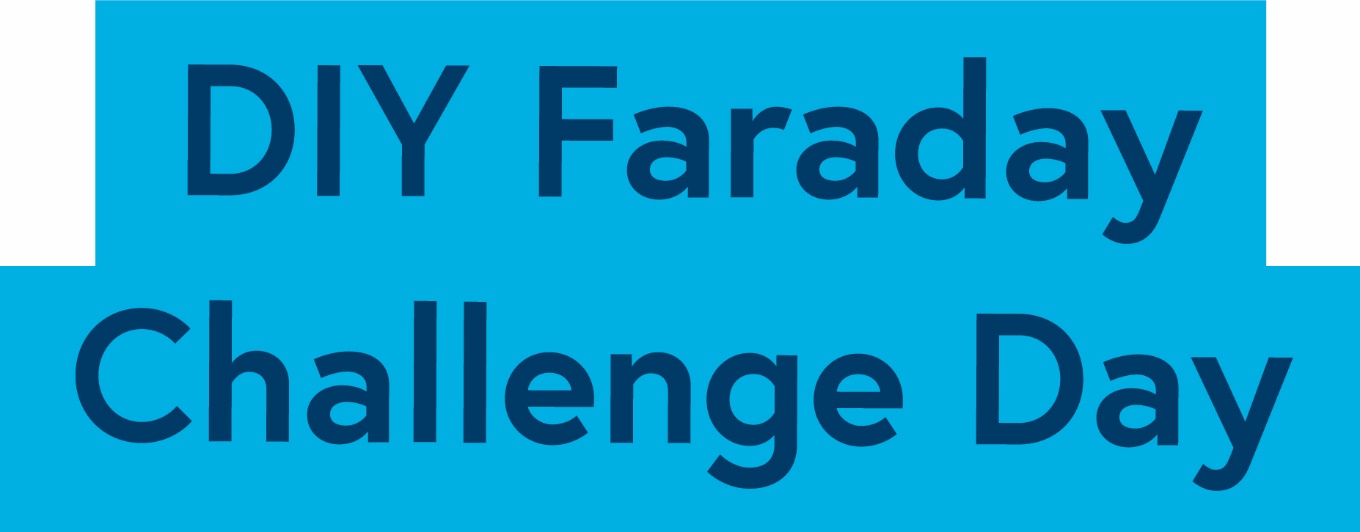 The IET DIY Faraday Challenge Day ‘James Webb Space Telescope’ is based on the Faraday Challenge Day of the same name, a STEM activity day written and delivered by the Institution of Engineering and Technology (IET). The IET Education website hosts a wide range of teaching resources for science, design and technology and maths. These include classroom activities with film clips, online games, posters, careers resources and STEM activity days. The Institution of Engineering and Technology IET Education 5-19 Michael Faraday House Six Hills Way Stevenage Herts SG1 2AY United Kingdom T: +44 (0)01438 767653 F: +44 (0)01438 765526 The Institution of Engineering and Technology is registered as a Charity in England & Wales (no 211014) and Scotland (no SC038698)Stay safe  Whether you are a scientist researching a new medicine or an engineer solving climate change, safety always comes first. An adult must always be around and supervising when doing this activity. You are responsible for:ensuring that any equipment used for this activity is in good working conditionbehaving sensibly and following any safety instructions so as not to hurt or injure yourself or others Please note that in the absence of any negligence or other breach of duty by us, this activity is carried out at your own risk. It is important to take extra care at the stages marked with this symbol: ⚠ Context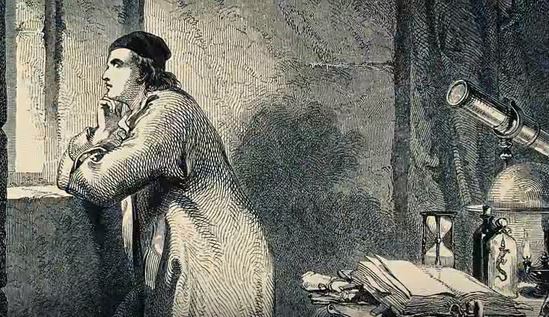 Since the beginning of humankind we have been fascinated by our night skies. When Galileo pointed his telescope to the sky in 1610 and introduced us to the wonders of Saturn’s rings and the moons of Jupiter our ideas about the natural world changed forever. 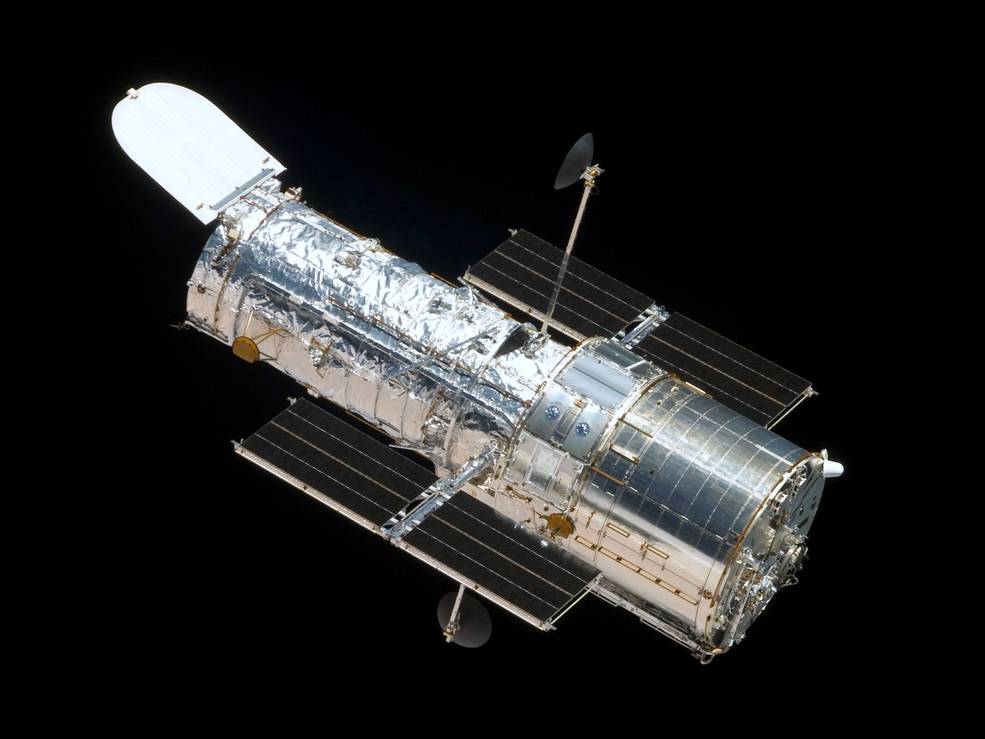 The launch of the Hubble telescope in 1990 allowed us a unique insight in to such wonders as the birth and death of stars and evolution of the galaxies. After over 18 years in space, however, it is now to be joined by the James Webb Space Telescope (or Webb for short), which will allow us to see far deeper into the universe than ever before. Its development has not been easy. Involving countries around the world, including the United Kingdom, it has presented engineers with many challenges along the way. From keeping parts clean and dust free during development, to transporting the telescope, or parts of it, around the world, to its deployment and operation in space, engineers have had to work together to solve many problems. Webb’s mission will last approximately 10 years and we are looking for engineers to join our team in the future. 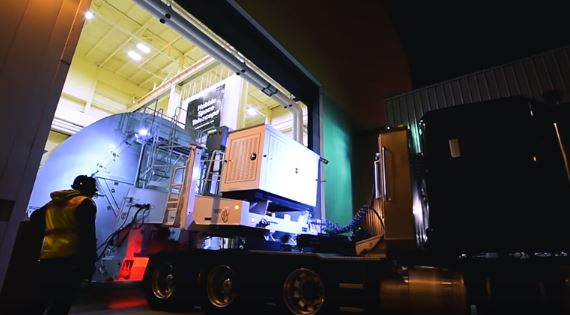 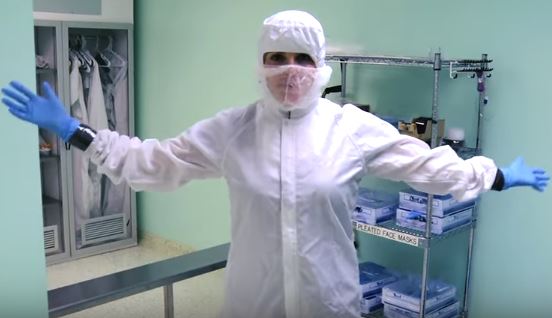 Your brief is provided in the letter from Tim Peake. You will need to demonstrate the skills and attitudes we are looking for so:be creative;plan carefully;work within the resources and the budget available;be realistic about what is achievable in the time available;be resilient and persevere with problems;record your thinking;keep to strict deadlinesToday is your chance to make a difference, could you be our engineer..........?IET Faraday Challenge Day 2018-19Engineer Brief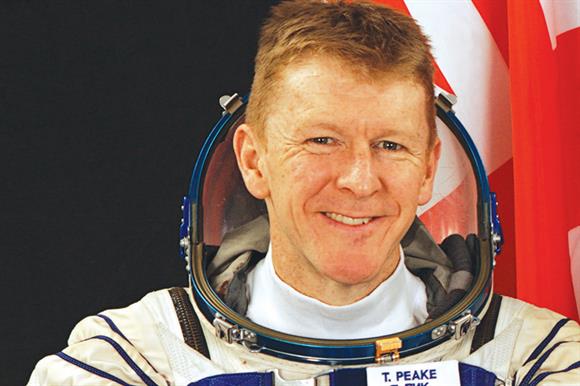 Hi Engineers,Congratulations on being selected as a future engineer for the James Webb Space Telescope. I have seen the wonders of space and want you to be part of our team but you will need to demonstrate whether you have the skills to be one of our engineers of the future. The brief:As you have seen, engineers have been involved at all steps along the journey of the James Webb Space Telescope. We want your team to choose an area to work on to demonstrate you have the skills required.You might choose from the following but feel free to choose another area if you think it will help with our engineering mission.The places in which parts of the telescope are built or assembled, such as the clean rooms.The ways in which we keep our engineers comfortable, safe and happy whilst they are involved with the project.The ways in which parts of the telescope are transported to the different sites for assembly and testing. Equipment which may help with the launch of the telescope e.g. launch site, rocket, alerts.Deployment of the telescope in space, such as unfolding each section or powering the telescope.The ways in which the telescope focuses light by moving the hexagonal sections of the primary mirror or analyses light to study the atmospheres of planets around nearby stars. Once you have chosen your area you will need to:Engineer one aspect to help the team. Your design must include an electric circuit and should be designed as a working prototype.ecord your work progress by reporting on the problems, solutions and the ways in which your team has worked together.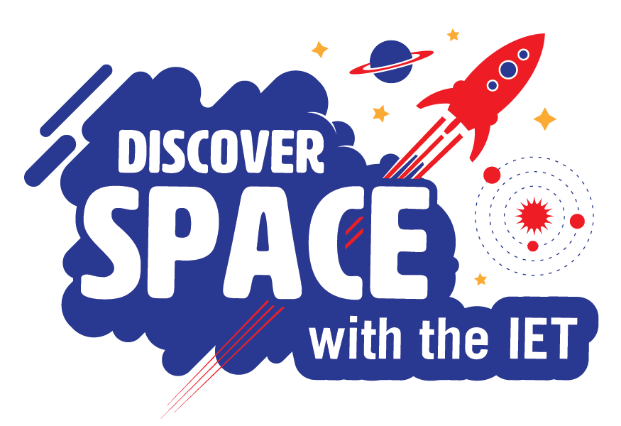 Present your prototype to the representatives of the James Webb Space Telescope team.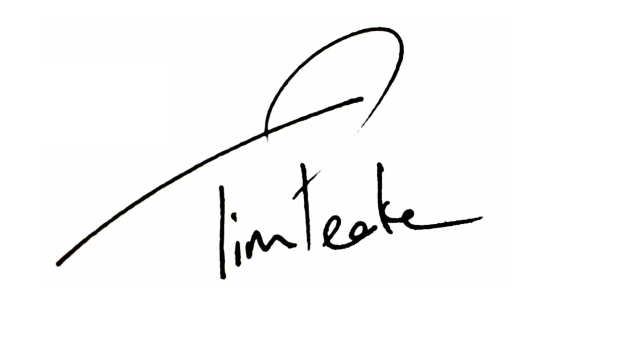 Good luck engineers!Tim Peake4.	Shop resourcesItems to buyAvailable with your Hire Centre Trade Card These items can be hired from the shop if you buy a Hire Centre Trade Card. You will need to take it to the shop and show the shopkeeper each time you want to use of one of these items. You may only get one item at a time.Free to useThe cutting station – craft knives and junior hacksaws may be used at any point BUT only 3 people will be allowed at this station at any one time. Please take care when using this equipment.6.	Schedule of the day7. 	Room/hall layout Notes: Each team table will need 6 chairs and be large enough for 6 students to work comfortably. The judges’ table and shop will each need 2 chairs. Table positions do not need to be exact and can be arranged to best accommodate the shape and size of the venue.We recommend you cover the cutting station with cutting mats or a board to protect the surface.The shop table should be a minimum of 3 x 0.5 metres or equivalent area.8.	 Marksheet (overview)10.		Risk AssessmentThe following risk assessment is given as guidance.  It is advised that the school refers to the CLEAPSS Model Risk Assessment Documents for D&T.Risk Assessment (page 2)Electrical componentsElectrical componentsElectrical componentsElectrical componentsElectrical componentsItemDescriptionDescriptionUnitCostCrocodile leads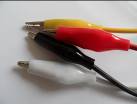 Lead with crocodile clips at each endEach4 FaradaysInsulated wire – red or black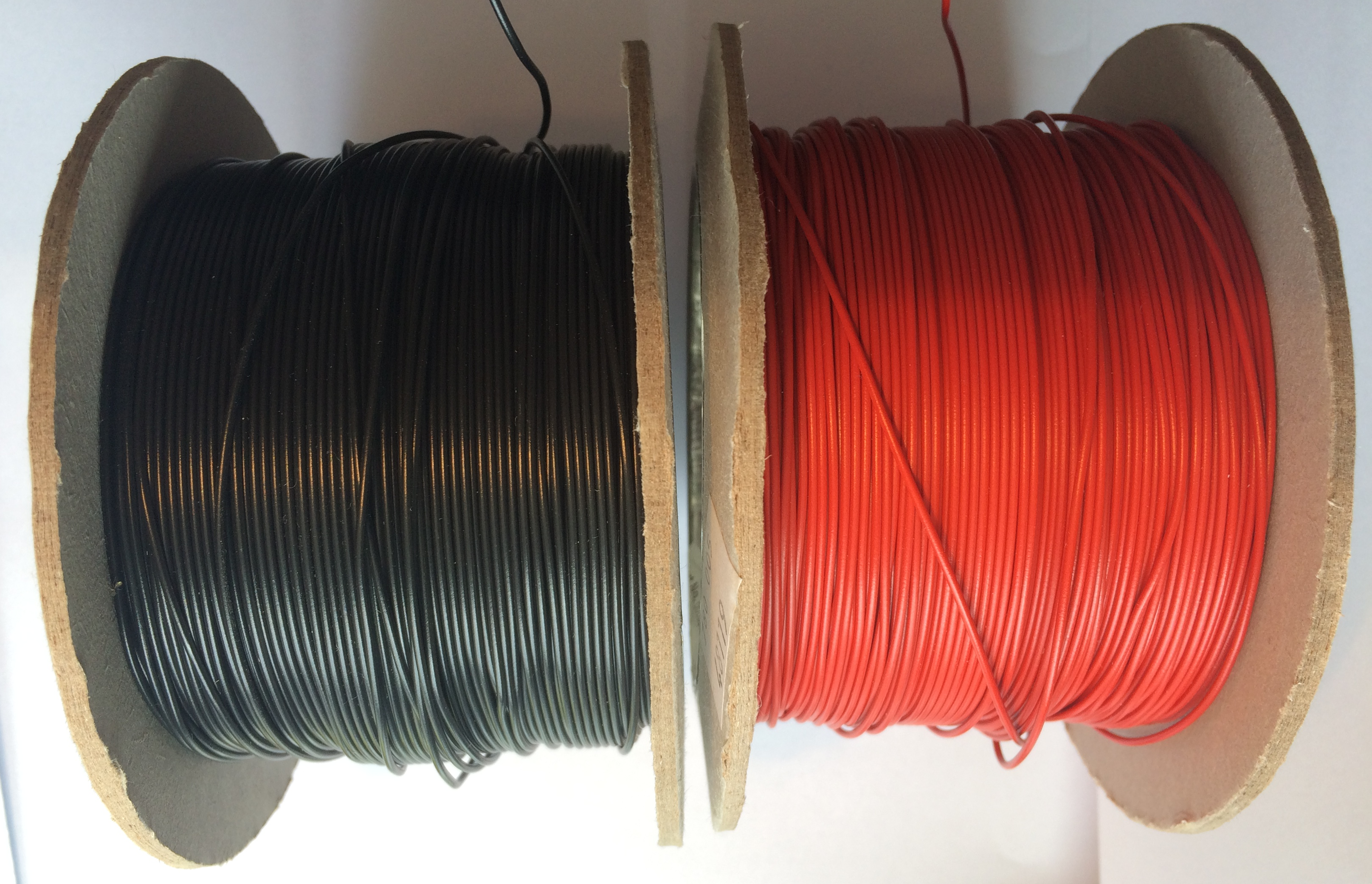 Can be used to create a circuit using terminal blocks or used for electro-magnetsPer 30 cms2 FaradaysTerminal blocks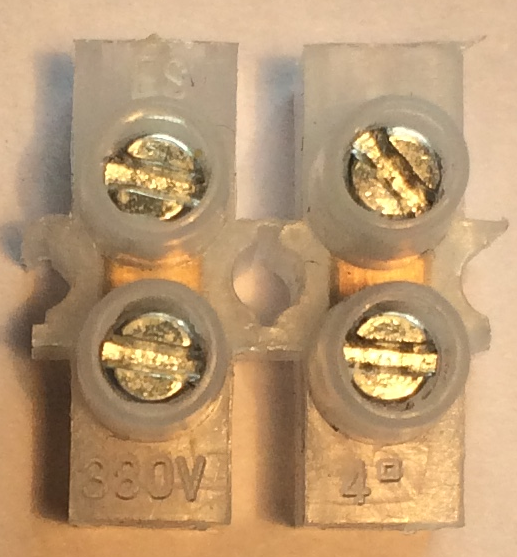 Can be used to connect insulated wireBlock of 42 FaradaysCrocodile clips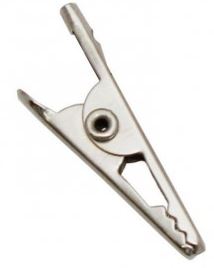 Used with the insulated wire to create connectionsPair1 FaradayPiezo buzzer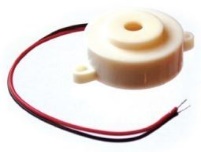 Connect in a circuit to give a sound outputEach6 FaradaysLED – various colours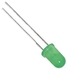 Light Emitting Diode which lights up when connected in a circuit. Choose from red, orange, green or blue.Each 6 Faradays2.5V Bulb with bulb holder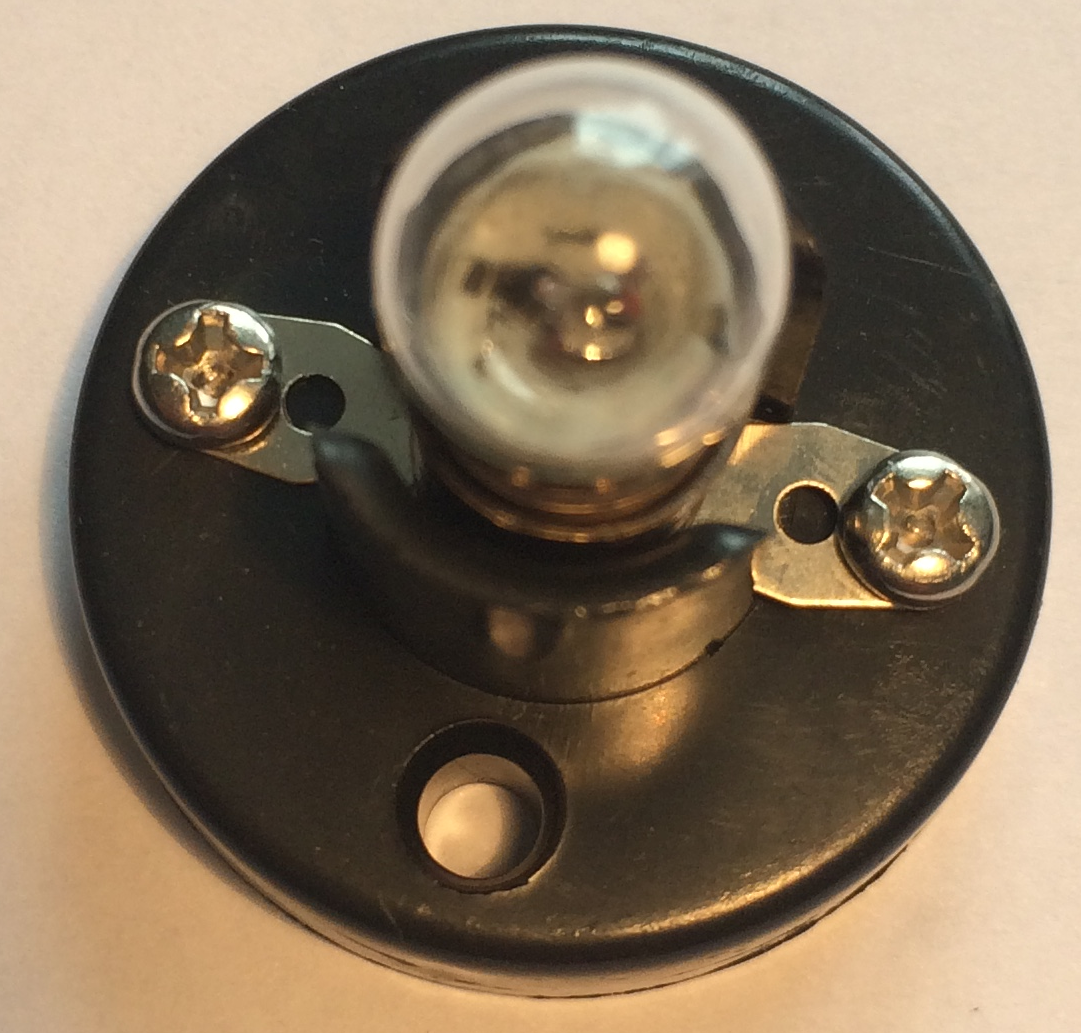 Used as a light in a circuit. NOTE: Will not work with an LDREach6 FaradaysMotor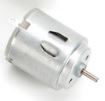 Connect in a circuit to create clockwise or anti-clockwise movement. Will not work with a solar panel or an LDR.Each6 FaradaysSolar motor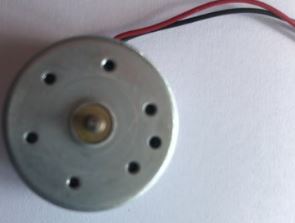 Connect to a solar panel to create clockwise or anti-clockwise movementEach6 FaradaysServo motorServo motor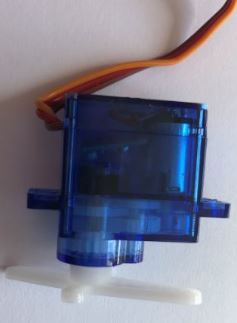 Use with a servo motor control unit to have automatic movement to degrees or continuous control through 90OUse with a servo motor control unit to have automatic movement to degrees or continuous control through 90OEachEach6 FaradaysLight Dependent Resistor (LDR) Light Dependent Resistor (LDR) 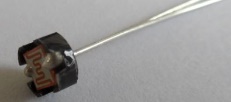 Component that detects the light level and changes resistance in a circuit.Component that detects the light level and changes resistance in a circuit.EachEach8 FaradaysPush button switchPush button switch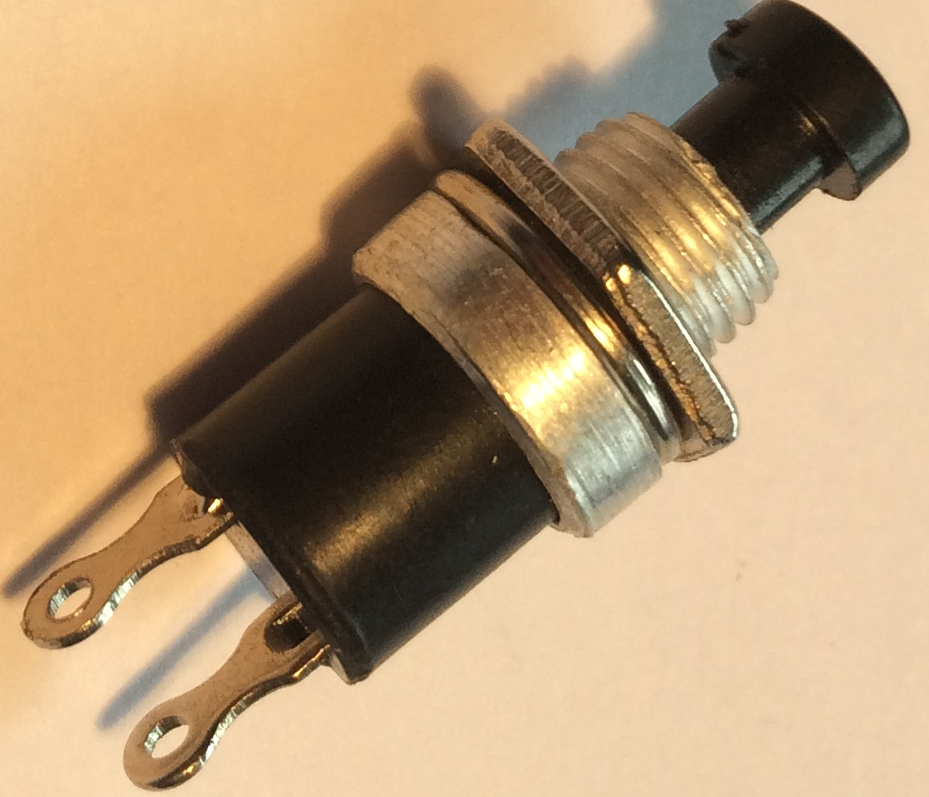 Connects a circuit when pushed down and breaks the circuit when released.Connects a circuit when pushed down and breaks the circuit when released.EachEach6 FaradaysMoisture sensorMoisture sensor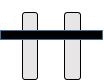 Component which detects moisture in the surroundings. Can also be used to detect materials which conduct electricity.Component which detects moisture in the surroundings. Can also be used to detect materials which conduct electricity.EachEach8 FaradaysServo motor control unitServo motor control unit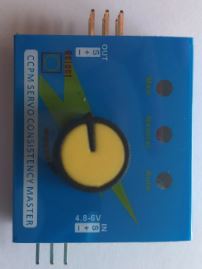 Use this to control a servo motor. You MUST read the ‘How to …’ sheet before connecting this component.Use this to control a servo motor. You MUST read the ‘How to …’ sheet before connecting this component.EachEach8 FaradaysMotor holderMotor holder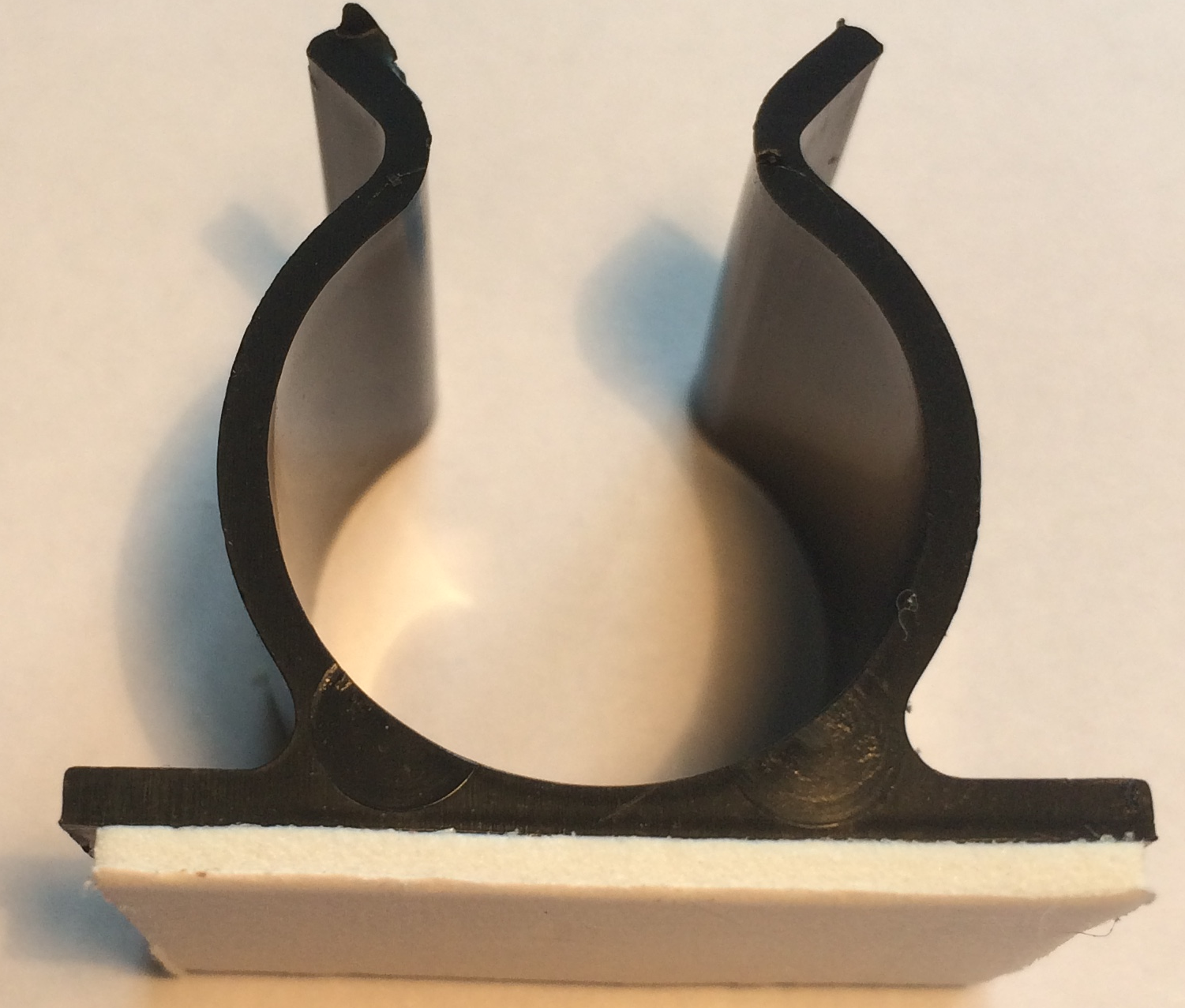 Used to fix a motor or a syringe in position. NOTE: you will need the insert to connect a syringe.Used to fix a motor or a syringe in position. NOTE: you will need the insert to connect a syringe.EachEach4 FaradaysGear attachment for motorGear attachment for motor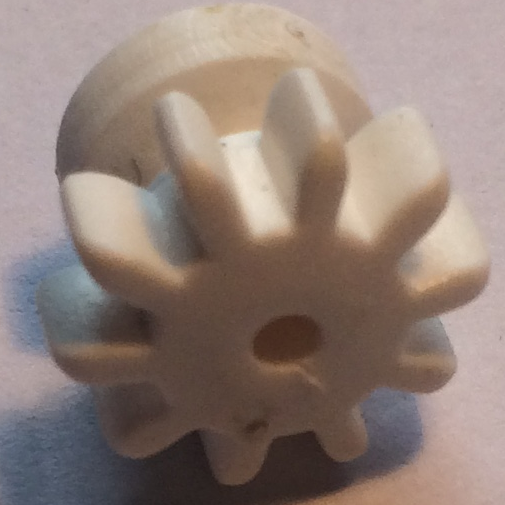 Used to connect a motor to a cogUsed to connect a motor to a cogEachEach2 FaradaysPulley attachment for motorPulley attachment for motor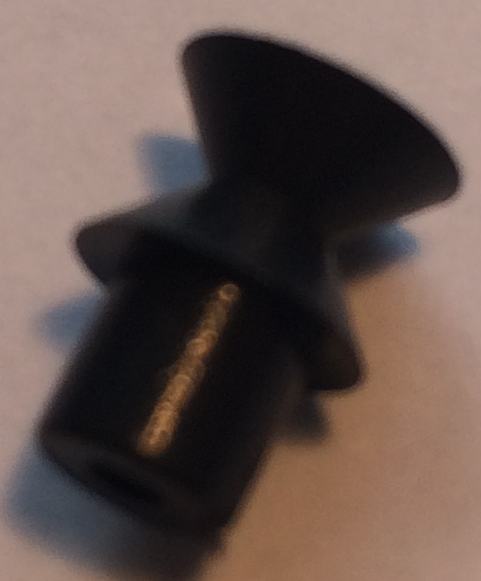 Used to connect a motor to a pulley wheel – will need connector (e.g. elastic band)Used to connect a motor to a pulley wheel – will need connector (e.g. elastic band)EachEach2 FaradaysSolar panelSolar panel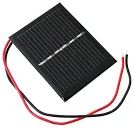 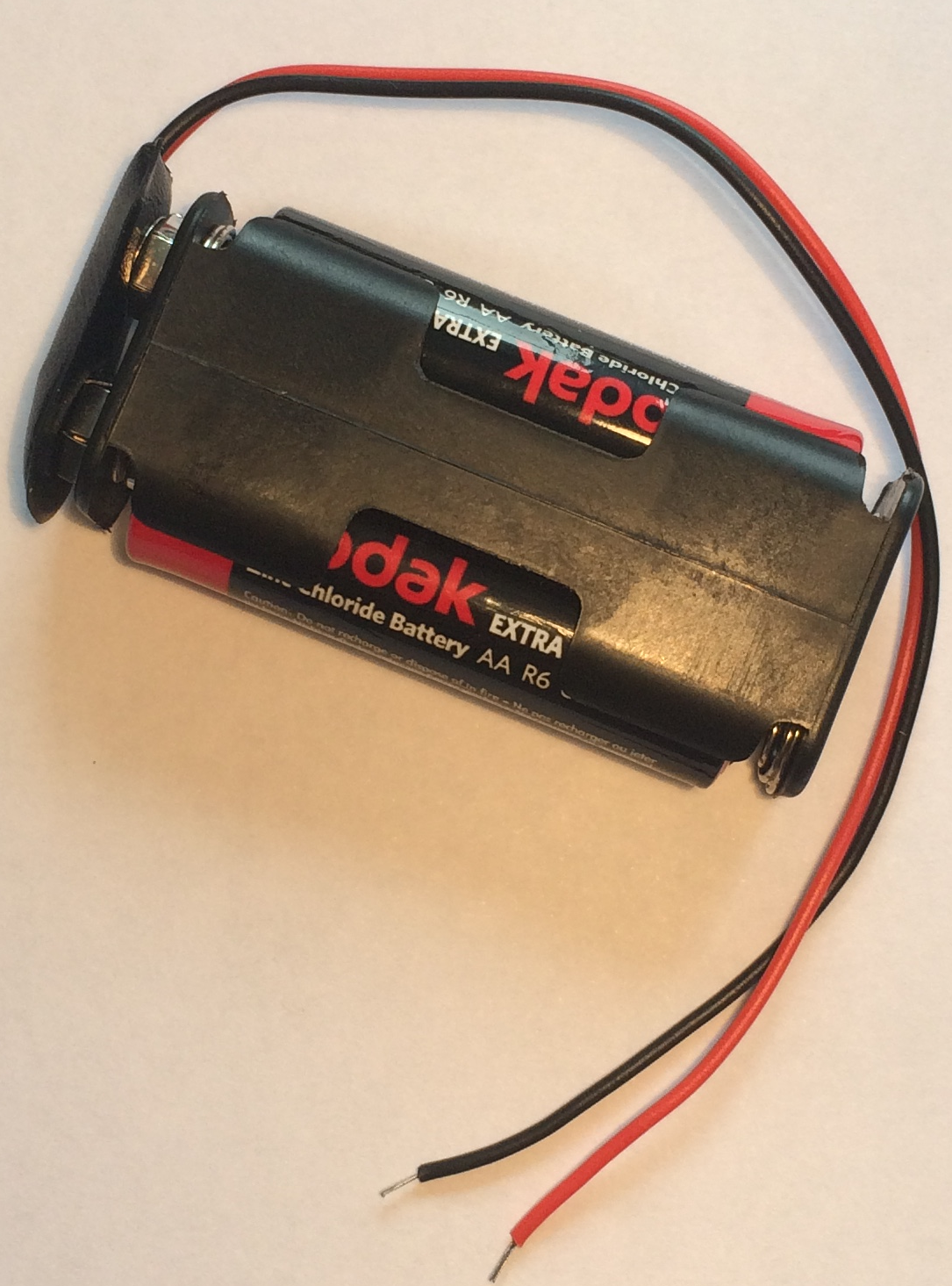 Used to power components using the power of the sun. You MUST read the ‘How to …’ sheet before connecting this component.Used to power components using the power of the sun. You MUST read the ‘How to …’ sheet before connecting this component.EachEach6 Faradays2AA cells in battery holder with battery snap2AA cells in battery holder with battery snapUsed to provide power for your circuitUsed to provide power for your circuitEachEach4 Faradays4 AA cells in battery holder with jumper leads4 AA cells in battery holder with jumper leads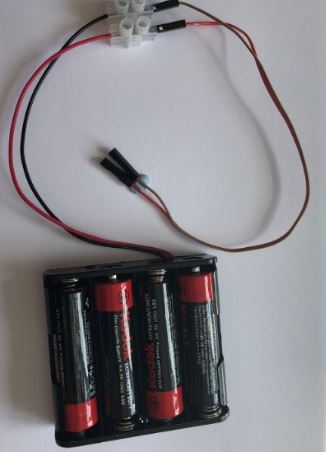 ONLY to be used with servo motor tester. DO NOT use with LEDsONLY to be used with servo motor tester. DO NOT use with LEDsEachEach6 FaradaysConstruction materialsConstruction materialsConstruction materialsConstruction materialsConstruction materialsConstruction materialsConstruction materialsConstruction materialsItemDescriptionDescriptionDescriptionUnitUnitUnitCostCorrexUsed to create structuresUsed to create structuresUsed to create structuresPiecePiecePiece6 FaradaysPlastic syringes with tubeUsed to develop pneumatic systemUsed to develop pneumatic systemUsed to develop pneumatic systemPair of syringes with plastic tubePair of syringes with plastic tube6 Faradays6 FaradaysSmall cogUsed in gear systems with motorsUsed in gear systems with motorsUsed in gear systems with motorsEachEach2 Faradays2 FaradaysMedium cogUsed in gear systems with motorsUsed in gear systems with motorsUsed in gear systems with motorsEachEach2 Faradays2 FaradaysLarge cogUsed in gear systems with motorsUsed in gear systems with motorsUsed in gear systems with motorsEachEach4 Faradays4 FaradaysDowelPiece of solid cylindrical wooden rod used to create structures Piece of solid cylindrical wooden rod used to create structures Piece of solid cylindrical wooden rod used to create structures EachEach4 Faradays4 FaradaysPulley wheel 54cmUsed to connect to pulley attachments on motorUsed to connect to pulley attachments on motorUsed to connect to pulley attachments on motorEachEach6 Faradays6 FaradaysWooden wheel 54cmUsed with motors to drive somethingUsed with motors to drive somethingUsed with motors to drive somethingEachEach4 Faradays4 FaradaysPlastic reelUsed in constructionUsed in constructionUsed in constructionEachEach4 Faradays4 FaradaysPolyfoamA5 foam sheet – assorted coloursA5 foam sheet – assorted coloursA5 foam sheet – assorted coloursEachEach4 Faradays4 FaradaysColoured cardA4 sheet of card – assorted coloursA4 sheet of card – assorted coloursA4 sheet of card – assorted coloursEachEach4 Faradays4 FaradaysTin foilA conductive material which can be used to make pressure pads or switches (MUST NOT be used in place of connecting wires)A conductive material which can be used to make pressure pads or switches (MUST NOT be used in place of connecting wires)A conductive material which can be used to make pressure pads or switches (MUST NOT be used in place of connecting wires)10cm strip10cm strip6 Faradays6 FaradaysMasking tapeCan be used to secure light parts in your design. NOTE: excessive use of tape will result in an additional chargeCan be used to secure light parts in your design. NOTE: excessive use of tape will result in an additional chargeCan be used to secure light parts in your design. NOTE: excessive use of tape will result in an additional chargeRollRoll6 Faradays6 FaradaysSpongeCan be used to make pressure switches or enhance your design.Can be used to make pressure switches or enhance your design.Can be used to make pressure switches or enhance your design.EachEach6 Faradays6 FaradaysPaperclipUsed to create switches or in constructionUsed to create switches or in constructionUsed to create switches or in constructionEachEach1 Faraday1 FaradayPaper fastenerUsed to create switches or in constructionUsed to create switches or in constructionUsed to create switches or in constructionEachEach1 Faraday1 FaradayElastic bandsUsed to hold or create working parts, including driving pulley wheelsEach1 FaradayCable tiesCan be used to hold your structures in placeEach 2 FaradaysStringCan be used as part of your product design30cm piece4 FaradaysHire Centre Trade CardUse this to hire various items from the hire section of the shop – see below for detailsOne per team6 FaradaysStaplerUsed to staple soft materials only Hole punchUsed to make small holes in soft materialsRulersUsed to measure any part of your product or additional itemsScissorsUsed for soft materials only ScrewdriverUsed to connect insulated wire in terminal blocks or to bulb holders.Wire strippersUsed to cut or strip insulated wire.ItemCostCrocodile leadsKitronik - www.kitronik.co.uk/2407-crocodile-leads-pack-of-10.htmlInsulated wire – red or blackTTS - www.tts-group.co.uk/connecting-wire/1003736.htmlTerminal blocksKitronik - www.kitronik.co.uk/2410-12-way-terminal-block-pack-of-10.htmlCrocodile clipsKitronik - www.kitronik.co.uk/2470-28mm-crocodile-clips-pack-of-50.htmlPiezo buzzerKitronik - www.kitronik.co.uk/c3301-piezo-buzzer-with-drive.html LED – redRS - https://uk.rs-online.com/web/p/visible-leds/2285988/?sra=pstkLED – greenRS - https://uk.rs-online.com/web/p/visible-leds/2471678/?sra=pstkLED – orangeRS - https://uk.rs-online.com/web/p/visible-leds/2285994/?sra=pstkLED - blueRS - https://uk.rs-online.com/web/p/visible-leds/8614418/?sra=pstkBulb holderTTS - www.tts-group.co.uk/simple-bulb-holders/1003743.html2.5V bulbsTTS - www.tts-group.co.uk/m.e.s-round-screw-light-bulbs/1003742.htmlMotorKitronik - www.kitronik.co.uk/c2501-motors-medium-torque.htmlSolar motorKitronik - www.kitronik.co.uk/2546-low-inertia-solar-motor-1000-rpm.htmlServo motorKitronik - https://www.kitronik.co.uk/2565-180-mini-servo.htmlLight Dependent Resistor (LDR) Kitronik - www.kitronik.co.uk/c3515-standard-ldr.htmlPush button switchKitronik - www.kitronik.co.uk/c3401-miniature-push-to-make-switch-red.htmlMoisture sensorThese were made using small nails and a small rectangle of plywoodServo motor control unitCan get these from ebay, we used:UMT media - www.umtmedia.com/products/multi-servo-tester-3ch-ecs-consistency-speed-controler-power-channels-ccpm-ty?variant=58674806804Motor holderTTS - www.tts-group.co.uk/motor-mounting-clips/1003735.htmlGear attachment for motorTTS - www.tts-group.co.uk/plastic-gears-for-motor-20pk/1000432.htmlPulley attachment for motorTTS - www.tts-group.co.uk/small-plastic-pulleys-10pk/TP-10.htmlSolar panelKitronik - www.kitronik.co.uk/3604-30v-100ma-polycrystalline-solar-cell.html2AA cells in battery holder TTS - www.tts-group.co.uk/2-x-aa-battery-holders-pack/1003710.htmlBattery snapTTS - www.tts-group.co.uk/electrical-battery-snaps/1003717.html4 AA cells battery holderRapid - www.rapidonline.com/keystone-2478-battery-holder-for-4-x-aa-and-flying-leads-18-3695jumper wiresKitronik - www.kitronik.co.uk/c4128-jumper-wires-premium-mf.html CorrexTTS - www.tts-group.co.uk/corrugated-plastic-sheets-500-x-500mm/1000487.htmlPlastic syringes with tubeTTS - www.tts-group.co.uk/plastic-syringe-packs/1003942.htmlTube was bought at fish and aquarium shopSmall cogTTS - www.tts-group.co.uk/assorted-plastic-gears-60pk/1003641.htmlMedium cogTTS - www.tts-group.co.uk/assorted-plastic-gears-60pk/1003641.htmlLarge cogTTS - www.tts-group.co.uk/assorted-plastic-gears-60pk/1003641.htmlDowel (5mm)TTS - www.tts-group.co.uk/wooden-dowel-packs/1000318.htmlPulley wheel 54cmTTS - www.tts-group.co.uk/wooden-pulleys-10pk/1000445.htmlWooden wheel 54cmTTS - www.tts-group.co.uk/wooden-wheel-packs/1000483.htmlPlastic reelTTS - www.tts-group.co.uk/plastic-cotton-reels/1000429.htmlPolyfoamHobbycraftColoured cardHobbycraft08:00Challenge Leader arrives to set up09:15Register your team09:30Welcome and introduction09:50Project brief: Introduction to the Faraday Challenge10:10Planning: Identifying the problems and generating initial ideas10:25Team role selection: team decides on which roles they need10:30Engineering apprenticeship: teams complete a short engineering task ⚠ 10:40Development ⚠ Shop opensAgree on final product designs11:00Break11:10Development continues ⚠ Continue to design and modify where necessary Record progress in event log12:00Teams are briefed on the content of the presentation12:30Lunch – Tools down13:00Development: Final preparations ⚠ Finalise productPrepare presentation with notes13:30Shop closes Submit accounting sheet to the Shop keeperPractise presentation13:50Presentation ⚠ Teams present their designs to the judge(s)14:45Award ceremony with final feedback and evaluation of the day 15:00Engineering teams depart15:45Challenge Leader departs by this point (actual time depends on pack up requirements)Assessment CriteriaAssessment CriteriaTeamTeamTeamTeamTeamTeamTeamAssessment CriteriaAssessment Criteria1234567Planning13Planning13Development of product*20Development of product*20Use of budget10Use of budget10The product*27The product*27The presentation15Teamwork*15Teamwork*15Total score100Leader decider (see * for priority scores)TeamSchool/Team nameSchool/Team nameSchool/Team nameSchool/Team nameSchool/Team nameSchool/Team nameSchool/Team nameSchool/Team nameSchool/Team name1234567Risk Assessment and Operating Procedure - IETRisk Assessment and Operating Procedure - IETRisk Assessment and Operating Procedure - IETRisk Assessment and Operating Procedure - IETActivity: Faraday Challenge Days James Webb Space TelescopeActivity: Faraday Challenge Days James Webb Space TelescopeActivity: Faraday Challenge Days James Webb Space TelescopeActivity: Faraday Challenge Days James Webb Space TelescopePersons at riskStudents taking part in the Faraday Challenge Day and adults in the locationStudents taking part in the Faraday Challenge Day and adults in the locationStudents taking part in the Faraday Challenge Day and adults in the locationMaximum Group Size36 studentsRecommended Staffing/Student Ratio1:6Risk AssessmentRisk AssessmentRisk AssessmentRisk AssessmentHazardsHazardsControl MeasuresControl MeasuresUse of electrical equipment – risk of electric shockUse of electrical equipment – risk of electric shockAll electrical equipment is low voltage.All electrical equipment is low voltage.Use of electrical equipment – short circuit causing heatingUse of electrical equipment – short circuit causing heatingWarn students of the possibility of burns when connecting and disconnecting components. All pupils will receive a briefing about correct use of electrical components.Warn students of the possibility of burns when connecting and disconnecting components. All pupils will receive a briefing about correct use of electrical components.Basic use of hand tools (craft knives, screwdrivers, scissors, hole punches, staplers) – risk of cutting or abrasionBasic use of hand tools (craft knives, screwdrivers, scissors, hole punches, staplers) – risk of cutting or abrasionWarn students of the risks and advise them of safe working practices. Identify member of staff to supervise area. Inform challenge leader if use of knives in school is restricted.Warn students of the risks and advise them of safe working practices. Identify member of staff to supervise area. Inform challenge leader if use of knives in school is restricted.Use of water with moisture sensorsUse of water with moisture sensorsEnsure students test their moisture sensor using the sponge in a box provided rather than directly in any drink or cup of water to avoid spillage on electrical components.Ensure students test their moisture sensor using the sponge in a box provided rather than directly in any drink or cup of water to avoid spillage on electrical components.Location issues (to be completed by Host School)Location issues (to be completed by Host School)Further Action Required: 1. Ensure all persons staffing the Faraday Challenge Days are aware of and competent to comply with this risk assessment and the control measures.Further Action Required: 1. Ensure all persons staffing the Faraday Challenge Days are aware of and competent to comply with this risk assessment and the control measures.Further Action Required: 1. Ensure all persons staffing the Faraday Challenge Days are aware of and competent to comply with this risk assessment and the control measures.Further Action Required: 1. Ensure all persons staffing the Faraday Challenge Days are aware of and competent to comply with this risk assessment and the control measures.Working PracticeWorking PracticeGroup structureOne Faraday Challenge Day Leader and one member of staff from the host school to be present during the whole day to oversee use of equipment and to keep order. Teachers bringing groups from other schools must remain in the room and be responsible for their own students.RestrictionsUnknown premises.EmergencyProcedureFollow the lead from the Host School.Faraday Challenge Day Leader to be fully briefed on risk assessment procedure prior to the day or on arrival.SafeguardingThe Challenge Leader will carry their DBS and provide it where requested. They will comply with the safeguarding regulations within the school. A representative from the school MUST be present in the rooms at all times when students are present.Safety EquipmentFirst aid kit and fire extinguisher (electrical fires) to be provided by Host School.Name and role of IET Faraday Challenge representativeKeira SewellChallenge Day Leader.Name and role of school representativeSignature of the school representativeDate of this ReviewJune 2018